Календарный учебный графикНа 2023-2024 учебный год ДООП 9 шагов 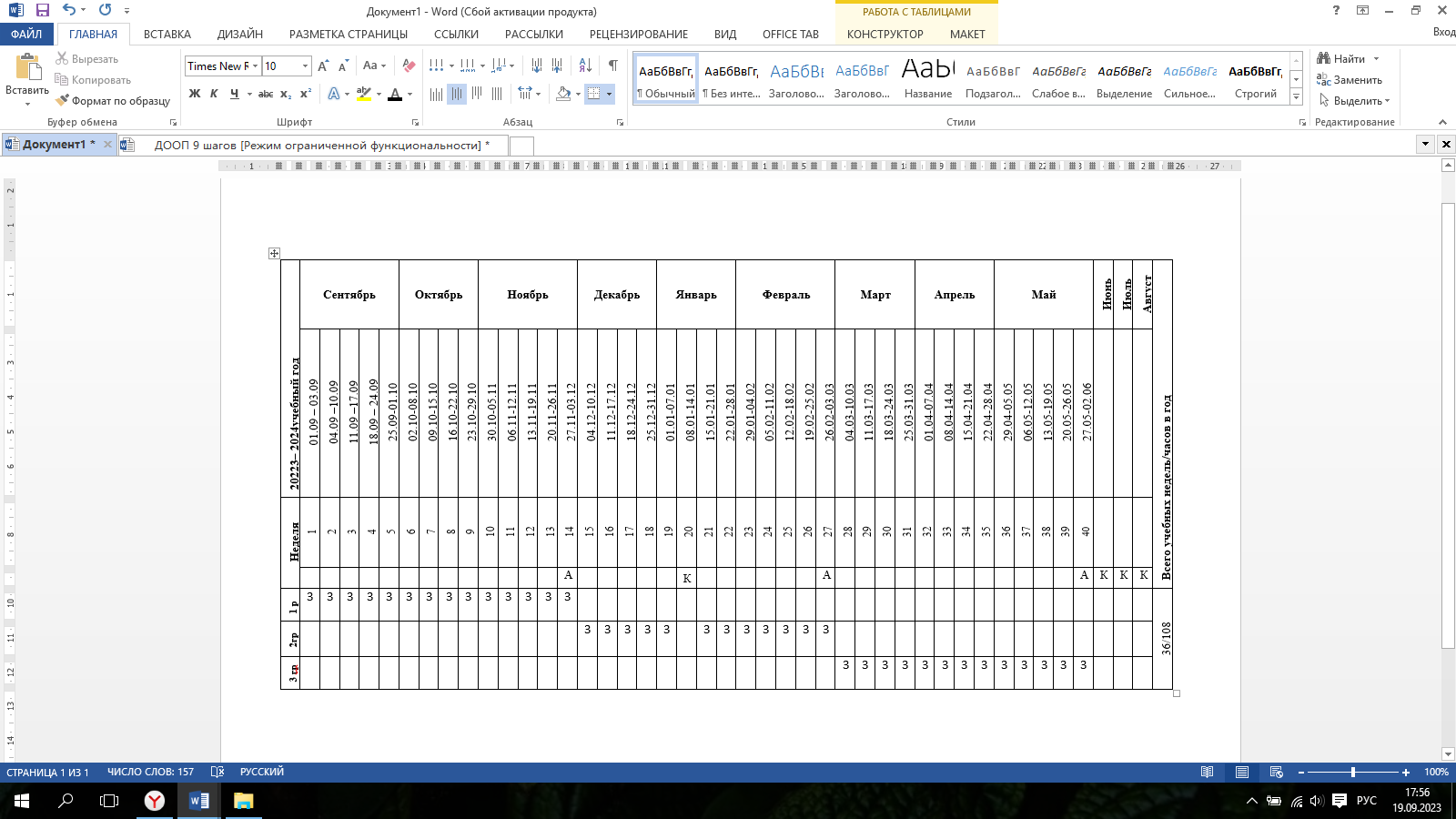 